Запросы к базе данныхЦель: знать назначение запросов и отчетов в базе данных, технологию их            создания; иметь представление о распространенных заболеваниях у школьников, причинах и профилактике этих заболеваний;уметь формировать запрос на поиск информации в базе данных, создавать отчет по запросу. Задачи урока:	учебные:	познакомить учащихся с назначением запросов и отчетов в базе данных; сформировать представление о распространенных заболеваниях у школьников, причинах и профилактике этих заболеваний; научить учащихся работать со справочной и учебной литературой, самостоятельно осуществлять поиск нужной информации;установить межпредметные связи: информатика – здоровье;развивающие:развивать быстроту мышления, умения устанавливать причинно-следственные связи, выделять главное, обобщать имеющиеся факты, лаконично излагать свои мысли;воспитательные:формировать познавательный интерес, навыки  коммуникативного общения, развивать чувство уверенности в собственных силах,  умения выступать перед аудиторией. Тип урока: урок  формирования практических умений и навыков (нестандартный интегрированный урок-репортаж)Оборудование и методическое обеспечение урока: компьютеры,  раздаточный материал (Инструкционная карта: алгоритм создания запроса на выборку, алгоритм создания отчета в Ms Access;  карточки с заданием для каждой группы)Эпиграф к уроку: «Здоровье не все, но все без здоровья – ничто!» СократХод урока.Организационный этапЗдравствуйте, ребята! Я очень рада вас видеть. Обратите внимание, мы с вами, к сожалению, не часто говорим друг другу что-то хорошее, редко делаем комплименты. Улыбнитесь своему соседу, скажите ему что-нибудь приятное… Вы улыбаетесь? Отлично! Нет ничего лучше хорошего настроения. Значит, можно начать урок.Постановка темы и целей урокаКак известно, смех продлевает жизнь, оздоравливает!  А здоровье – бесценный дар, который преподносит человеку природа. Без него очень трудно сделать жизнь интересной и счастливой. К сожалению, мы растрачиваем этот дар попусту, забывая, что потерять здоровье легко, а вот вернуть его очень и очень трудно. «Здоровье не все, но все без здоровья – ничто!» Это слова Сократа. В последнее время очень остро обозначилась проблема здоровья школьника. По статистике, в наших школах все меньше и меньше здоровых детей. Знаете ли вы, каков процент больных детей? Какие заболевания являются самыми распространенными у школьников? Какова причина этих заболеваний?Разобраться в проблеме «Школьник и его здоровье» нам поможет система управления базами данных (СУБД) Access, которая позволяет не только хранить интересующие данные, но и осуществлять поиск информации по запросу, выводить по результатам работы отчеты. Таким образом, тема нашего интегрированного урока звучит так: «Создание запросов и отчетов в базе данных. Урок-репортаж «Школьник и его здоровье». Какие новые термины использованы в теме урока? Можете ли вы их объяснить? Вы испытываете затруднения, значит, найти ответ на этот вопрос вам надо на уроке.Сформулируйте цели нашего урока.Проверка ранее усвоенных знанийДля активизации внимания выполним упражнение «Дерево» (Ноги вместе, стопы прижаты к полу, руки опущены, спина прямая. Сделали спокойный вдох и выдох, плавно подняли руки вверх ладонями друг к другу. Потянулись всем телом. Внимание на позвоночник. Дыхание свободное. Представьте себя деревом. Оно корнями глубоко вросло в землю. Высокий стройный ствол тянется к солнцу. Ваш организм, как дерево, наливается силой, бодростью, здоровьем. Удержите позу 15-20 секунд. Плавно опустите руки, расслабьтесь.Поскольку нам предстоит использовать СУБД Access, проверим свои знания и навыки работы в данной программе.2.1. Компьютерный дифференцированный тест – 6 человек.2.2. Работа с учителемА) Предлагаемый перечень слов определяет предметную область некоторой базы данных (БД). Озаглавьте таблицу, задайте ключевое поле, определите типы полей.                  Столица, посещал, страна, население, площадь.Б) Составить на доске схему «Способы поиска записей в БД»	В) Каков алгоритм поиска записей при задании фильтра по форме?Постановка проблемыТретьим способом поиска записей в базах данных являются Запросы (Учитель дополняет схему). Их отличие от фильтров заключается в том,  что запросы являются самостоятельным объектом базы данных, они не привязаны к конкретной таблице. Отчет – объект СУБД, предназначенный для вывода на печать таблиц, запросов. Изучить технологию создания запросов и отчетов в  СУБД Access вам предстоит самостоятельно по инструкционным картам.Каково назначение запросов? (поиск информации). Какую же информацию вам придется искать, обрабатывать?! Внимание! Формулирую проблему!		В нашем лицее был совместно с медиками проведен мониторинг состояния здоровья учащихся за 3 последних года, в ходе которого были выявлены наиболее распространенные заболевания. Данные по каждому учебному году хранятся в компьютерах в базе данных «Заболевания школьников». Исследования проводить вы будете в группах. (Назвать группы, назначить капитана). I группа:    1. Найти с помощью запроса записи по заболеваниям учащихся за 2003-2004 учебный год.		     2. Создать отчет по запросу.		     3. Выявить 4 самых  распространенных  заболевания. II группа:  1. Найти с помощью запроса записи по заболеваниям учащихся  за 2004-2005 учебный год.		     2. Создать отчет по запросу.		     3. Выявить 4 самых  распространенных  заболевания. III группа: 1. Найти с помощью запроса записи по заболеваниям учащихся  за 2005-2006 учебный год.		     2. Создать отчет по запросу.		     3. Выявить 4 самых  распространенных  заболевания. 	Самостоятельная работа учащихся в группах(Перед началом работы учащиеся выполняют  упражнение для глаз «Жмурки»)Знакомство с инструкционными картами.Выполнение практической работы.Подготовка к выступлению.Защита групповой работыЗапускается презентация «Школьник и его здоровье», по ходу демонстрации которой учащиеся выступают с итогами своей работы.Подведение итогов урокаЧто нового на сегодняшнем уроке вы узнали? Чему научились?Достигли мы целей нашего урока?  - Каково назначение запросов? отчетов?3.    Дайте сравнительную характеристику фильтру и запросу, назвав черты сходства и различия (сходство: предназначены для поиска записей в базах данных, поиск записей осуществляется согласно заданному условию, возможность сортировки записей; отличия: запросы – самостоятельный объект базы данных, фильтр привязан к конкретной таблице; невозможно вывести отчет для фильтра). Учащиеся заполняют таблицу «Сравнительная характеристика фильтра и запроса»Домашнее задание: Групповое задание (4 человека):Провести социологический опрос среди своих сверстников и создать базу данных «Мир подростка», включив поля: фамилия, имя, дата рождения. Включить поля, характеризующие увлечения: музыка (поп, рок, классика и т.п.); спорт (футбол, волейбол, роликовые коньки и т.п.); вредные привычки (курение, азартные игры, алкоголь, нецензурные выражения и т.п.)Включить поля, характеризующие отношение к учебе: любимые предметы; нелюбимые предметы; причины проблем на уроках (сложность, нет учебника, запущенные знания и т.п.); проблемы в жизни (здоровье, родители, психологическое окружение и т.п.)На основе собранных данных провести исследования:- мир увлечений;- проблемы в школе;- проблемы в жизни.Напутствие.Помните ребята, что ваше здоровье в ваших руках. ИНСТРУКЦИОННАЯ КАРТА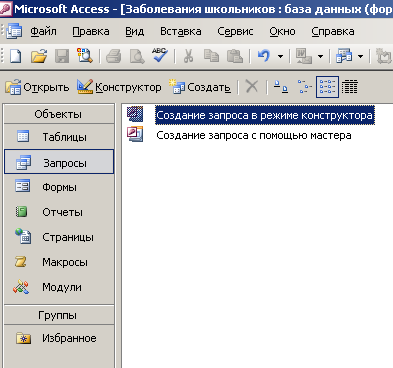 Алгоритм создания запросов на выборкуВ окне созданной БД выбрать объект Запрос – Создание запроса с помощью конструктораНа диалоговой панели Добавление таблицы выбрать нужную, щелкнуть по кнопке ДобавитьВ окне запроса в строке Поле из раскрывающегося списка выбрать имена полей, для которых будут заданы условияВ строке Условия отбора ввести условия для выбранных полей (Например, =250)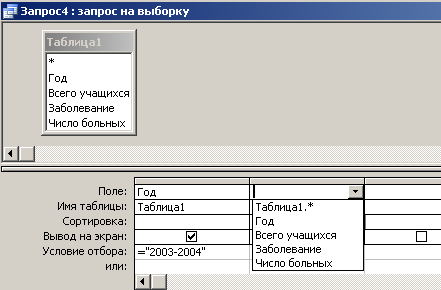 В строке Вывод на экран задать поля, которые будут представлены в запросеДля осуществления сортировки (ЕСЛИ ОНА НЕОБХОДИМА) задать параметр По возрастанию или По убыванию в строке СортировкаСоздание отчетовОтчеты являются производными объектами БД и создаются на основе таблиц и  запросов.Алгоритм создания отчета:В окне созданной БД выбрать группу Отчет – Создание отчета с помощью Мастера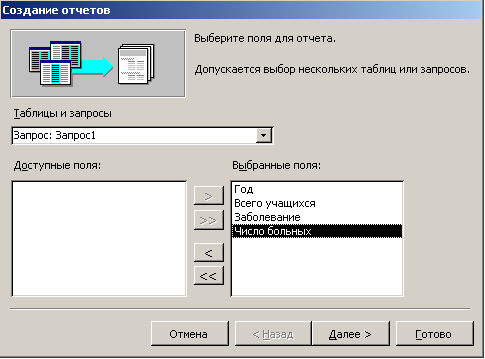 Указать таблицу или запрос, по которым выводится отчет, выбрать поляПри необходимости  выбрать уровни группировки данных (иначе сразу жми на кнопку Далее)При необходимости  выбрать поля, по которым будет происходить сортировка (иначе сразу жми на кнопку Далее)Выбрать макет отчета, стиль оформленияС помощью серии диалоговых панелей задать параметры внешнего вида отчетаИССЛЕДОВАТЕЛЬСКОЕ  ЗАДАНИЕ ДЛЯ ГРУППЫ №11. Открыть базу данных «Заболевания школьников» (файл сохранен на Рабочем столе компьютера)2. Ознакомиться с инструкционной картой.3. Создать запрос  по заболеваниям учащихся за 2003-2004 учебный год.4. Создать отчет по запросу.5. Выявить 4 самых  распространенных  заболевания. 6. Подготовить выступление:  итоги выполненной работыИССЛЕДОВАТЕЛЬСКОЕ  ЗАДАНИЕ ДЛЯ ГРУППЫ №21. Открыть базу данных «Заболевания школьников» (файл сохранен на Рабочем столе компьютера)2. Ознакомиться с инструкционной картой.3. Создать запрос  по заболеваниям учащихся за 2004-2005 учебный год.4. Создать отчет по запросу.5. Выявить 4 самых  распространенных  заболевания. 6. Подготовить выступление:  итоги выполненной работыИССЛЕДОВАТЕЛЬСКОЕ  ЗАДАНИЕ ДЛЯ ГРУППЫ №31. Открыть базу данных «Заболевания школьников» (файл сохранен на Рабочем столе компьютера)2. Ознакомиться с инструкционной картой.3. Создать запрос  по заболеваниям учащихся за 2005-2006 учебный год.4. Создать отчет по запросу.5. Выявить 4 самых  распространенных  заболевания. 6. Подготовить выступление:  итоги выполненной работы  Фрагмент базы данных: таблица «Заболевания учащихся Октябрьского лицея»Способы поиска записей в БДСпособы поиска записей в БДСпособы поиска записей в БДСпособы поиска записей в БДСпособы поиска записей в БД«Быстрый поиск»ФильтрыФильтрыФильтры?«По выделенному»«Исключить выделенное»«По форме»ПараметрФильтрЗапросНазначениеПоиск данныхПоиск данныхСортировкаВозможнаВозможнаСохранение после закрытия  программыНет: привязка к таблицеДа: самостоятельный объектОтчетНе возможенВозможенГодВсего учащихсяЗаболеваниеЧисло больныхПроцент больных2003-2004794Нарушение осанки8911,22003-2004794Спазм аккомодации222,72003-2004794Сколиоз8811,12003-2004794Миопия20125,32004-2005707ДЦП20,32004-2005707Ожирение20,32004-2005707Сахарный диабет10,142005-2006623ДЦП10,162005-2006623Ожирение60,962003-2004794Плоскостопие617,682003-2004794Нарушение слуха40,52004-2005707Косоглазие101,42004-2005707Гиперплазия щитовидной железы172,42005-2006623Сахарный диабет10,162005-2006623Косоглазие52005-2006623Гиперплазия щитовидной железы182,92003-2004794Врожденная деформация грудной клетки70,882003-2004794Гиперплазия щитовидной железы 212,62003-2004794Косоглазие40,52003-2004794Сахарный диабет10,132004-2005707Нарушение слуха40,62004-2005707Плоскостопие588,22004-2005707Спазм аккомодации1522004-2005707Миопия135192004-2005707Сколиоз83122004-2005707Нарушение осанки73102005-2006623Врожденная деформация грудной клетки1222005-2006623Нарушение слуха20,32005-2006623Плоскостопие5892005-2006623Спазм аккомодации1222005-2006623Миопия159262003-2004794Ожирение20,252003-2004794ДЦП20,252005-2006623Сколиоз102162005-2006623Нарушение осанки7011